SREDNJA ŠKOLA MATIJE  ANTUNA RELjKOVIĆA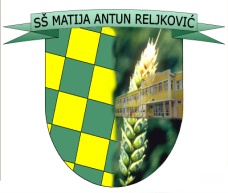 35000 Slavonski Brod, Ivana Cankara 76,OIB: 57524657360Tel.: 035/255-697; ravnatelj – tel: 035/255-695, fax:035/402-981e-mail: srednja-skola-mar@sb.t-com.hrKLASA: 112-01/15-01-33URBROJ: 2178/01-13/15-1Slavonski Brod, 10. ožujka 2015.Na temelju članka 107. Zakona o odgoju i obrazovanju u osnovnoj i srednjoj školi (NN 87/08., 86/09., 92/10., 105/10., 90/11., 16/12., 86/12., 126/12 i 94/13, 152/14), SREDNJA ŠKOLA MATIJE ANTUNA RELJKOVIĆA, Ivana Cankara 76,  Slavonski Brod raspisuje:NATJEČAJza slijedeća radna mjesta:Nastavnik/ca TJELESNE I ZDRAVSTVENE KULTURE, puno radno vrijeme, na određeno vrijeme do 31. kolovoza 2015.Nastavnik/ca LATINSKOG JEZIKA, 7 sati nastave tjedno i pripadajuća količina ukupnog radnog vremena, neodređenoOPĆI UVJETI:Prema  Zakonu o odgoju i obrazovanju u osnovnoj i srednjoj školi (NN 87/08., 86/09., 92/10., 105/10., 90/11., 16/12., 86/12., 126/12, 94/13, 152/14) i Pravilniku o stručnoj spremi i pedagoško – psihološkom obrazovanju nastavnika u srednjem školstvu (Narodne novine br. 1/96., 80/99.).Na natječaj se mogu javiti osobe oba spolaUz prijavu je potrebno priložiti:životopis, i preslike slijedećih dokumenata:domovnicu, rodni list, diplomu, potvrdu o pedagoško-psihološkoj naobrazbi, potvrdu o nekažnjavanju (ne starija od 6 mjeseci)Dokumentacija se dostavlja u presliku jer istu ne vraćamo.Nepotpune i nepravovremene prijave neće se razmatrati.Rok za podnošenje prijava:Pismene prijave s dokazima o ispunjavanju uvjeta dostaviti u roku osam (8) dana  od dana objave natječaja na mrežnim stranicama i oglasnim pločama Hrvatskog zavoda za zapošljavanje te mrežnim stranicama i oglasnoj ploči Škole s naznakom „ZA NATJEČAJ“,  na adresu: Srednja škola Matije Antuna Reljkovića Slavonski Brod, Ivana Cankara 76, 35000 Slavonski Brod, poštom ili osobno. Osobe koje ostvaruju prednost pri zapošljavanju po posebnim propisima moraju priložiti odgovarajuće dokaze  kako bi ostvarili prednost.Rezultati natječaja biti će objavljeni na web stranici škole.Kandidati koji nisu primljeni mogu svoje dokumente podići u školi, u roku 15 dana od dana objave rezultata natječaja. Datum objave: 10. ožujka 2015. 